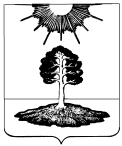 ДУМА закрытого административно-территориальногообразования Солнечный Тверской областиЧЕТВЕРТЫЙ СОЗЫВРЕШЕНИЕОб утверждении Положенияо порядке учета и обеспеченияжилыми помещениями граждан,переезжающих из закрытогоадминистративно-территориальногообразования Солнечный Тверской области на новое место жительства, или выплате компенсаций этим гражданам    В соответствии с Законом Российской Федерации от 14.07.1992 № 3297-1 «О закрытом административно-территориальном образовании», постановлением Правительства Российской Федерации от 11.01.2001 № 23 «Об обеспечении жильем граждан, переезжающих из закрытых административно-территориальных образований на новое место жительства, или выплате компенсаций этим гражданам», Дума ЗАТО Солнечный РЕШИЛА:      1. Утвердить Положение о порядке учета и обеспечения жилыми помещениями граждан, переезжающих из закрытого административно-территориального образования Солнечный Тверской области на новое место жительства, или выплате компенсаций этим гражданам (прилагается).      2. Признать утратившими силу:- Решение Поселковой Думы от 20.06.2002 г. №  27-2 «Утверждение Положения о порядке переселения граждан и членов их семей, утративших служебную связь с организацией (объектом)»;-  Решение  Думы ЗАТО Солнечный от 05.06.2003 г. №  55-2 «О внесении измененного Положения о порядке переселения граждан»; -  Решение  Думы ЗАТО Солнечный от 25.11.2004 г. №  123-2 «О внесении изменений в Положение "О порядке переселения граждан»;-  Решение Думы ЗАТО Солнечный от 27.06.2012 года № 109-4 «О внесении изменения в Положение о порядке переселения граждан и членов их семей, утративших служебную связь с объектом, расположенным в ЗАТО Солнечный Тверской области».      3. Настоящее Решение подлежит опубликованию в газете «Городомля на Селигере» и размещению на официальном сайте администрации ЗАТО Солнечный.      4. Настоящее Решение вступает в силу с даты опубликования,   Приложение к                                                                     решению Думы ЗАТО Солнечный№ 186-4  от 18.06.2014 годаПОЛОЖЕНИЕо порядке учета и обеспечения жилыми помещениями граждан, переезжающих из закрытого административно-территориального образования Солнечный Тверской области на новое место жительства, или выплате компенсаций этим гражданамI. Общие положения1.1. Настоящее Положение разработано в соответствии с Законом Российской Федерации от 14.07.1992 № 3297-1 «О закрытом административно-территориальном образовании», постановлением Правительства Российской Федерации от 11.01.2001 № 23 «Об обеспечении жильем граждан, переезжающих из закрытых административно-территориальных образований на новое место жительства, или выплате компенсаций этим гражданам» и устанавливает порядок учета граждан, желающих выехать на новое место жительства, и обеспечения их жилыми помещениями на новом месте жительства или предоставления денежной компенсации гражданам за передаваемые в муниципальную собственность жилые помещения в ЗАТО Солнечный, находящиеся у граждан на праве собственности (далее – денежная компенсация).1.2. Переселение   граждан   из   закрытого   административно-территориального образования Солнечный (далее – ЗАТО Солнечный) на новое место жительства и обеспечение их жильем, либо предоставление денежной компенсации в соответствии с настоящим Положением осуществляется Администрацией ЗАТО Солнечный за счет предусматриваемых на эти цели средств местного бюджета и поступающих в местный бюджет ассигнований из федерального бюджета.1.3. Вопросы постановки на учет  граждан, желающих выехать на новое место жительства, и обеспечения их жильем либо предоставления денежной компенсации рассматриваются Комиссией по постановке на учет и переселению граждан, желающих выехать на новое место жительства из ЗАТО Солнечный (далее – Комиссия), созданной при Администрации ЗАТО Солнечный. Состав и положение о Комиссии утверждаются постановлением Администрации ЗАТО Солнечный.II. Основания для переселения граждан на новое место жительства2.1. Право на постановку на учет граждан, желающих выехать на новое место жительства, и обеспечение жилыми помещениями либо предоставление денежной компенсации имеют граждане и члены их семьи, зарегистрированные по месту жительства в ЗАТО Солнечный, занимающие в ЗАТО Солнечный жилые помещения муниципального жилищного фонда или на праве собственности, утратившие служебную связь с организациями (объектами),  расположенными на территории ЗАТО Солнечный, изъявившие желание выехать на новое место жительства.2.2. Не подлежат обеспечению жильем и правом на получение денежной компенсации за передаваемое в муниципальную собственность жилье при переселении граждане:а) если реализовано их право на бесплатное обеспечение жильем за пределами ЗАТО Солнечный за счет средств, выделяемых из федерального, регионального, муниципального бюджетов;б) если они обеспечивались ранее жильем либо получали компенсацию за передаваемое в муниципальную собственность жилье, находящееся у них на праве собственности, при переселении из ЗАТО Солнечный;в) если они подлежат выселению из занимаемых специализированных жилых помещений муниципального жилищного фонда ЗАТО Солнечный без предоставления другого жилого помещения в соответствии с законодательством Российской Федерации. III. Порядок учета граждан, желающих выехать на новое место жительства3.1. Ведение учета граждан, желающих выехать на новое место жительства, осуществляется  секретарем Комиссии.3.2. Для принятия на учет граждан, желающих выехать на новое место жительства, они подают в Администрацию ЗАТО Солнечный  заявление по форме согласно приложению 1 к настоящему Положению, к которому прикладываются следующие документы: 1) копии документов, удостоверяющих личность заявителя и совместно проживающих с ним членов его семьи (паспортов с данными о регистрации по месту жительства, семейном положении; для членов семьи заявителя, не достигших возраста 14 лет, - свидетельства о рождении); 2) копии документов, подтверждающих состав семьи, с указанием даты регистрации на территории ЗАТО Солнечный;3) копии документов, подтверждающих по предусмотренным законодательством основаниям жилищные права на жилое помещение, занимаемое заявителем и членами его семьи;4) копия лицевого счета; 5) копии документов, подтверждающих утрату заявителем и членами его семьи служебной связи с организациями (объектами), расположенными на территории ЗАТО Солнечный - копии трудовых книжек заявителя и всех членов семьи, копия приказа об увольнении из вооруженных сил – для военнослужащих;6) согласование администрации организации (объекта), служебная связь с которыми утрачена заявителем;7) согласие на обработку персональных данных заявителя и членов его семьи;8) справку о выслуге лет (для лиц, указанных в подпункте б) пункта 4.2. раздела IV  настоящего Положения);9) справка, подтверждающая статус гражданина, испытывающего трудности в поиске работы (для лиц, указанных в подпункте в) пункта 4.2. раздела IV  настоящего Положения.Одновременно с копиями документов гражданами предоставляются их оригиналы. В случае непредставления оригиналов документов  предоставляются копии, удостоверенные в соответствии с действующим законодательством.3.3.Заявление регистрируется секретарем Комиссии в Журнале учета заявлений граждан, нуждающихся в отселении с территории ЗАТО Солнечный.	3.4. Заявления граждан рассматриваются Комиссией в течение 30 календарных дней с момента подачи заявления с полным комплектом документов.3.5.  Решение о постановке или об отказе в постановке на учет граждан, желающих выехать на новое место жительства из ЗАТО Солнечный, и обеспечении их жильем принимается Комиссией и оформляется    протоколом Комиссии. Гражданин извещается о принятом решении в десятидневный срок с момента его принятия.3.6. Список состоящих на учете граждан, желающих выехать на новое место жительства, утверждается Постановлением администрации ЗАТО Солнечный по состоянию на 1 января и 1 июля ежегодно. Перерегистрация очереди производиться в период  с 1 ноября по 31 декабря. Граждане, состоящие на учете граждан, желающих выехать на новое место жительства, вправе ознакомиться с указанным списком.3.7. На каждого гражданина (семью), принятого на учет граждан, желающих выехать на новое место жительства, оформляется учетное дело, в котором должны содержаться все необходимые документы, являющиеся основанием для постановки на учет. Граждане, состоящие на учете, обязаны сообщать обо всех изменениях в составе семьи, о перемене места жительства, фамилии, имени, отчества, возникновении обстоятельств, дающих или лишающих права на переселение, и в течение месяца с момента наступления указанных изменений представить в Комиссию соответствующие документы.  В случае смерти гражданина, состоящего на учете граждан, желающих выехать на новое место жительства, за членами его семьи сохраняется право состоять на учете граждан,  желающих выехать на новое место жительства. Учетное дело с согласия всех членов семьи переоформляется на одного из членов семьи умершего гражданина.Обработка персональных данных граждан, состоящих на учете, осуществляется в соответствии нормативными правовыми актами, определяющими порядок работы с персональными данными. 3.8. Граждане снимаются с учета желающих выехать на новое место жительства в случаях:а) получения жилого помещения в избранном месте жительства, государственного жилищного сертификата, получения от органа государственной власти или органа местного самоуправления бюджетных средств на приобретение или строительство жилого помещения, предоставления им в установленном порядке от органа государственной власти или органа местного самоуправления земельного участка для строительства жилого дома, получения денежной компенсации за переданное в муниципальную собственность жилое помещение в ЗАТО Солнечный, находившееся в собственности граждан;б) утраты по каким-либо основаниям права на жилое помещение в ЗАТО Солнечный;в) выявления в представленных документах не соответствующих действительности сведений, послуживших основанием для принятия на учет, а также неправомерных действий должностных лиц при постановке на учет для переселения;г) подачи заявления о снятии с учета граждан, желающих выехать на новое место жительства;д) выезда на другое постоянное место жительства за пределы ЗАТО Солнечный;е) вторичного отказа от предлагаемого варианта переселения;ж) смерти гражданина.Снятие граждан с учета желающих выехать на новое место жительства осуществляется на основании решения Комиссии и оформляется протоколом. IV.	Порядок предоставления гражданам жилых помещений на новом месте жительства4.1. Жилые помещения на новом месте жительства предоставляются гражданам и членам их семей, состоящим на учете граждан, желающих выехать на новое место жительства, утратившим служебную связь с организациями (объектами), расположенными на территории ЗАТО Солнечный, на основании постановления Администрации ЗАТО Солнечный.4.2. Право на первоочередное обеспечение жильем за пределами ЗАТО Солнечный в случае переселения имеют:а) лица, проработавшие 10 и более лет  в организации (на объекте), расположенной в ЗАТО Солнечный, и утратившие с ней служебную связь;б) лица, уволенные с военной и приравненной к ней службы по достижении ими предельного возраста пребывания на службе, по состоянию здоровья или в связи с организационно-штатными    мероприятиями, общая продолжительность службы которых составляет 10 и более календарных лет;в) безработные  граждане, признанные особо нуждающимися в  социальной защите и испытывающие трудности в поиске работы, в соответствии с пунктом 2 статьи  5  Закона  Российской  Федерации  «О  занятости  населения  в  Российской Федерации».        4.3. Граждане, переезжающие на новое место жительства из ЗАТО Солнечный, обеспечиваются жилым помещением по нормам, установленным на новом месте жительства.          Жилое помещение может быть предоставлено общей площадью, превышающей норму предоставления на одного человека, но не более чем в два раза, если такое жилое помещение представляет собой однокомнатную квартиру.         Предоставление жилого помещения общей площадью меньше установленной нормы предоставления на одного человека допускается только с согласия в письменной форме переселяющихся членов семьи, но не меньше учетной нормы площади жилого помещения, установленной на новом месте жительства.При определении размера общей площади предоставляемого жилого помещения учитываются:а)  члены семьи гражданина, зарегистрированные по месту жительства в ЗАТО Солнечный, на момент принятия решения о переселении из ЗАТО Солнечный;         б) суммарная общая площадь имеющихся у гражданина и (или) членов его семьи жилых помещений за пределами ЗАТО Солнечный. Не допускается заселение одной комнаты лицами разного пола, за исключением супругов, без их согласия.В случаях, установленных законодательством Российской Федерации, при предоставлении жилого помещения учитывается право гражданина на дополнительную общую площадь жилого помещения в размере, установленном действующим законодательством. При наличии у гражданина и членов его семьи жилых помещений за пределами ЗАТО Солнечный жилое помещение на новом месте жительства предоставляется гражданам по указанным в данном пункте Положения нормам за вычетом общей площади жилых помещений, имеющихся у граждан за пределами ЗАТО Солнечный. При этом жилое помещение на новом месте жительства предоставляется только в случае, если суммарный размер общей площади имеющихся за пределами ЗАТО Солнечный жилых помещений и предоставляемого жилого помещения не превышает норму, установленную данным пунктом Положения.4.4. При наличии жилых помещений для переселения граждан, утративших служебную связь с организациями (объектами), расположенными на территории ЗАТО Солнечный, секретарь Комиссии через газету «Городомля на Селигере», официальный сайт Администрации ЗАТО Солнечный оповещает граждан о возможности выехать на новое место жительства. Письменно о возможности выехать на новое место жительства оповещаются граждане, первыми поставленные на учет граждан, желающих выехать на новое место жительства, состав семьи которых соответствуют площади приобретаемых квартир.     Граждане, получившие письменное уведомление о возможности выехать на новое место жительств, при их согласии с предоставлением жилого помещения на новом месте жительства в пятидневный срок со дня получения письменного уведомления представляют в Комиссию письменное согласие на переселение на новое место жительства либо отказ от переселения на новое место жительства. В случае согласия на переселение на новое место жительства граждане предоставляют в отдел Комиссию документы, указанные в пункте 3.2. настоящего Положения.В случае непоступления от граждан, получивших письменное уведомление, согласия на переселение на новое место жительства либо поступления отказа от переселения на новое место жительства, либо непредставления документов, предусмотренных пунктом 3.2. Положения, жилые помещения на новом месте жительства распределяются между другими гражданами, состоящими на учете желающих выехать на новое место жительства.4.5. На основании принятых заявлений секретарем Комиссии для рассмотрения на заседании Комиссии и принятия решения об обеспечении жильем на новом месте жительства формируется список граждан, желающих выехать на новое место жительства. Граждане, подавшие заявление, включаются в указанный список в соответствии с датой постановки на учет граждан, желающих выехать на новое место жительства.     4.6. Обеспечение жилыми помещениями граждан, переезжающих из ЗАТО Солнечный, осуществляется при условии сдачи занимаемого ими муниципального жилья или добровольного отчуждения в муниципальную собственность жилья, принадлежащего гражданам на праве собственности и расположенного в ЗАТО Солнечный.4.7. Если после решения Комиссии гражданин отказывается от предоставленного ему жилого помещения на новом месте жительства, отказ оформляется письменно.         4.8. После решения Комиссии председатель Комиссии от лица Администрации ЗАТО Солнечный заключает обязательство о сдаче (отчуждении) жилого помещения с отселяемым лицом и с совершеннолетними членами семьи, отселяемыми вместе с ним (приложение 3).4.9.	На основании решения Комиссии секретарь Комиссии выдает гражданину следующие документы:- постановление Администрации ЗАТО Солнечный о предоставлении гражданину жилого помещения на новом месте жительства;- документы, подтверждающие по предусмотренным законодательством основаниями жилищные права на предоставленное жилое помещение на новом месте жительства.4.10.	Для  получения документов, указанных в пункте 4.9 настоящего Положения, гражданин предоставляет в Комиссию следующие документы:	а)	 справку о сдаче занимаемого гражданами жилого помещения муниципального жилищного фонда;  б)	договор мены жилых помещений.Раздел  V.  Порядок предоставления денежной компенсации за передаваемые в муниципальную собственность жилые помещения гражданами, переезжающими на новое место жительства5.1. Администрация ЗАТО Солнечный по согласованию с гражданами, переезжающими на новое место жительства предоставляет им денежную компенсацию за передаваемые в муниципальную собственность жилые помещения, находящиеся у граждан на праве собственности.   5.2.  Денежная компенсация выплачивается гражданам, состоящим на учете желающих выехать на новое место жительства. 5.3. Граждане, состоящие на учете на переселение из ЗАТО Солнечный могут подать в Администрацию ЗАТО Солнечный заявление о предоставлении им денежной компенсации (Приложение 2). Заявление подписывается всеми собственниками и зарегистрированными по месту жительства (пребывания) в жилом помещении лицами. Заявление приобщается к учетному делу семьи гражданина, состоящего на учете желающих выехать на новое место жительства. 	К заявлению должны быть приложены следующие документы:  - копии свидетельств о государственной регистрации права на жилое помещение; - копия кадастрового паспорта помещения;   - справка с места жительства;  - копия  лицевого счета;  - копии документов, подтверждающих утрату заявителем и членами его семьи служебной связи с организациями (объектами), расположенными на территории ЗАТО Солнечный - копии трудовых книжек заявителя и всех членов семьи.    Копии документов должны быть заверены в соответствии с действующим законодательством или представлены с предъявлением подлинника. 	При приеме документов для предоставления денежной компенсации проводится сверка документов, находящихся в учетном деле.  	5.4. На основании решения Комиссии выносится постановление Администрации ЗАТО Солнечный о предоставлении денежной компенсации, рассчитанной, исходя из утвержденной уполномоченным федеральным органом исполнительной власти средней рыночной стоимости одного квадратного метра общей площади жилья в Тверской области, действующей на момент вынесения постановления Администрации ЗАТО Солнечный.	Граждане, в отношении которых принято решение о предоставлении денежной компенсации, принимают на себя обязательство о сдаче (отчуждении) жилого помещения (Приложение 3).  Граждане, не являющиеся собственниками отчуждаемого жилого помещения, но зарегистрированные в нем по месту жительства (пребывания), также дают обязательство об освобождении жилого помещения. 	С гражданами, в отношении которых принято решение о предоставлении денежной компенсации, Администрацией ЗАТО Солнечный заключается договор передачи жилого помещения в муниципальную собственность ЗАТО Солнечный. 	5.5. Денежная компенсация выплачивается собственникам жилого помещения, передаваемого в муниципальную собственность, в размере, соответствующем доле собственника в праве общей собственности, путем зачисления денежных средств на банковские счета собственников, указанные ими, открытые в учреждениях банков России, при выполнении гражданами следующих условий и предоставлении ими в Комиссию документов, подтверждающих: 	- отчуждение в муниципальную собственность жилого помещения, принадлежащего гражданам на праве собственности, зарегистрированное в органе, уполномоченном в сфере регистрации прав на недвижимое имущество и сделок с ним;- освобождение жилого помещения и подписание акта приема-передачи жилого помещения; - снятие всех ранее проживавших в жилом помещении лиц с регистрационного учета по месту жительства (пребывания) в ЗАТО Солнечный.       Приложение 1                                                              к Положению о порядке учета                                                               и обеспечения жилыми помещениями  				                граждан, переезжающих из закрытого 	                                                  административно-территориального                                                                                                                                                                  образования Солнечный Тверской области                                                             на новое место жительства, или                                                             выплате компенсаций этим гражданам                                                                Главе Администрации                                                              ЗАТО Солнечный                                                             ____________________________________                                                                 (Ф.И.О. заявителя)                                                               проживающего по адресу: Тверская обл.,п. Солнечный, ул. __________________,                                         д. __________, кв. ________                                                                 тел._____________________З А Я В Л Е Н И Е	Прошу переселить меня с семьей из ЗАТО Солнечный на новое место жительства в  город _________________ по причине утраты связи с организациями (объектами), расположенными на территории ЗАТО Солнечный (____________________________________________________________________________).   (указывается причина утраты связи)	В настоящее время проживаю с семьей в  1 (2, 3)-х комнатной квартире общей площадью  __________ м². Совместно со мной проживают:   - ___________________________________________________________    (родственное отношение, Ф.И.О., год рождения члена семьи)- _____________________________________________________________    (родственное отношение, Ф.И.О., год рождения члена семьи)- ___________________________________________________________    (родственное отношение, Ф.И.О., год рождения члена семьи)- _____________________________________________________________    (родственное отношение, Ф.И.О., год рождения члена семьи)	При выделении моей семье квартиры в городе __________________ обязуюсь сдать занимаемую моей семьей квартиру в ЗАТО Солнечный. 	Я и члены моей семьи жилые помещения за пределами ЗАТО Солнечный не имеем (имеем). _____________________________________________________________________ (При наличии жилых помещений за пределами ЗАТО указываются сведения об имеющихся жилых помещениях). 	Я и члены моей семьи обязуемся сообщать обо всех изменениях в составе семьи, о перемене места жительства, возникновении других обстоятельств, дающих или лишающих права на переселение, и в течение месяца с момента наступления указанных изменений представить в Комиссию по постановке на учет и переселению граждан, желающих выехать на новое место жительства из ЗАТО Солнечный соответствующие документы. Подписи всех совершеннолетних членов семьи :__________________________________________________________________________________________________________________________________________________________________________________________________________________________________ (от имени несовершеннолетних или недееспособных членов семьи расписываются их законные представители)        Приложение 2                                                              к Положению о порядке учета                                                               и обеспечения жилыми помещениями  				                граждан, переезжающих из закрытого 	                                                  административно-территориального                                                                                                                                                                  образования Солнечный Тверской области                                                             на новое место жительства, или                                                             выплате компенсаций этим гражданам   Главе Администрации                                                              ЗАТО Солнечный                                                             ____________________________________                                                                 (Ф.И.О. заявителя)                                                               проживающего по адресу: Тверская обл.,п. Солнечный, ул. __________________,                                         д. __________, кв. ________                                                                 тел._____________________З А Я В Л Е Н И Е	Прошу предоставить денежную компенсацию в _________ году за передаваемое в муниципальную собственность ЗАТО Солнечный жилое помещение по адресу: _______________________________________________________________, находящееся в ________________________________________ собственности. 		(указать вид собственности)	Собственниками передаваемого жилого помещения являются:Также в квартире зарегистрированы по месту жительства (пребывания): 	При  предоставлении мне денежной компенсации обязуюсь передать в муниципальную собственность ЗАТО Солнечный занимаемую моей семьей квартиру, принадлежащую нам на праве собственности. 	Я и члены моей семьи обязуемся сообщать обо всех изменениях в составе семьи, о перемене места жительства, возникновении других обстоятельств, дающих или лишающих права на предоставление денежной компенсации, и в течение месяца с момента наступления указанных изменений представить в Комиссию по постановке на учет и переселению граждан, желающих выехать на новое место жительства из ЗАТО Солнечный соответствующие документы. Подписи всех совершеннолетних членов семьи :__________________________________________________________________________________________________________________________________________________________________________________________________________________________________ (от имени несовершеннолетних или недееспособных членов семьи расписываются их законные представители)        Приложение 3                                                              к Положению о порядке учета                                                               и обеспечения жилыми помещениями  				                граждан, переезжающих из закрытого 	                                                  административно-территориального                                                                                                                                                                  образования Солнечный Тверской области                                                             на новое место жительства, или                                                             выплате компенсаций этим гражданам   ОБЯЗАТЕЛЬСТВО о сдаче (отчуждении) жилого помещенияЗАТО Солнечный                                                                            «___» _________ 20__Администрация ЗАТО Солнечный, именуемая в дальнейшем  «1 участник», в  лице председателя Комиссия по постановке на учет и переселению граждан, желающих выехать на новое место жительства из ЗАТО Солнечный ____________________________________________________________, действующего на основании Положению о порядке учета  и обеспечения жилыми помещениями  граждан, переезжающих из закрытого  административно-территориального                                                                                            образования Солнечный Тверской области на новое место жительства, или выплате компенсаций этим гражданам, с одной стороны, и граждане: ___________________________________________________________________________(фамилия  имя  отчество, дата рождения члена семьи)___________________________________________________________________________(фамилия  имя  отчество, дата рождения члена семьи)____________________________________________________________________________(фамилия  имя  отчество, дата рождения члена семьи)____________________________________________________________________________(фамилия  имя  отчество, дата рождения члена семьи)__________________________________________________________________________(фамилия  имя  отчество, дата рождения члена семьи)именуемые в дальнейшем «2 участник», с другой стороны, заключили настоящее  обязательство о нижеследующем:1. В связи с предоставлением жилого помещения на новом месте жительства/денежной компенсации за передаваемое в муниципальную собственность ЗАТО Солнечный жилое помещение «2 участник» принимает на себя  обязательство: - в месячный срок с момента подписания настоящего обязательства сдать (безвозмездно передать) в установленном порядке жилое помещение по адресу: Тверская область, п.Солнечный, ул. __________________, д. ____, кв. ____ , занимаемое ими на основании ___________________________________________ от _________________, № ____________, выданного ______________________________________________, находящееся в муниципальной собственности ЗАТО Солнечный, или на основании свидетельства о государственной регистрации права собственности на указанное жилое помещения от _________________, № _____ , выданного ____________________________________________________________________________;освободить указанное жилое помещение со всеми совместно проживающими лицами в течение 1 месяца с момента подписания настоящего обязательства;   -  с момента подписания  настоящего обязательства не приватизировать указанное жилое помещение и не совершать действий, которые влекут или могут повлечь отчуждение жилого помещения, не вселять в указанное жилое помещение других лиц.2. «1 участник» обязуется совершить все установленные законодательством действия по приему жилого помещения, указанного в пункте 1 обязательства. 3. В случае невыполнения «2-м участником» настоящего обязательства выносится решение об отмене постановления о предоставлении жилого помещения или о предоставлении денежной компенсации.4. Обязательство составлено в 2-х экземплярах, каждый из которых имеет одинаковую юридическую силу.5. Обязательство действует с момента подписания до момента выполнения обязательств обеими сторонами.6. Адреса и подписи сторон:1 УЧАСТНИК:				                                                         2 УЧАСТНИК:			                                  			     ____________________________							                ____________________________ ____________________	                                                    ____________________________ 						                             ____________________________   							                 ____________________________	М.П.18.06.2014 г.№  186-4Глава ЗАТО СолнечныйВ.А.Петров№ п/пФ.И.О. собственника  полностьюДата рожденияВид собственности, основание владенияПримечание№ п/пФ.И.О. полностьюДата рожденияРодственное отношение к заявителюПримечание